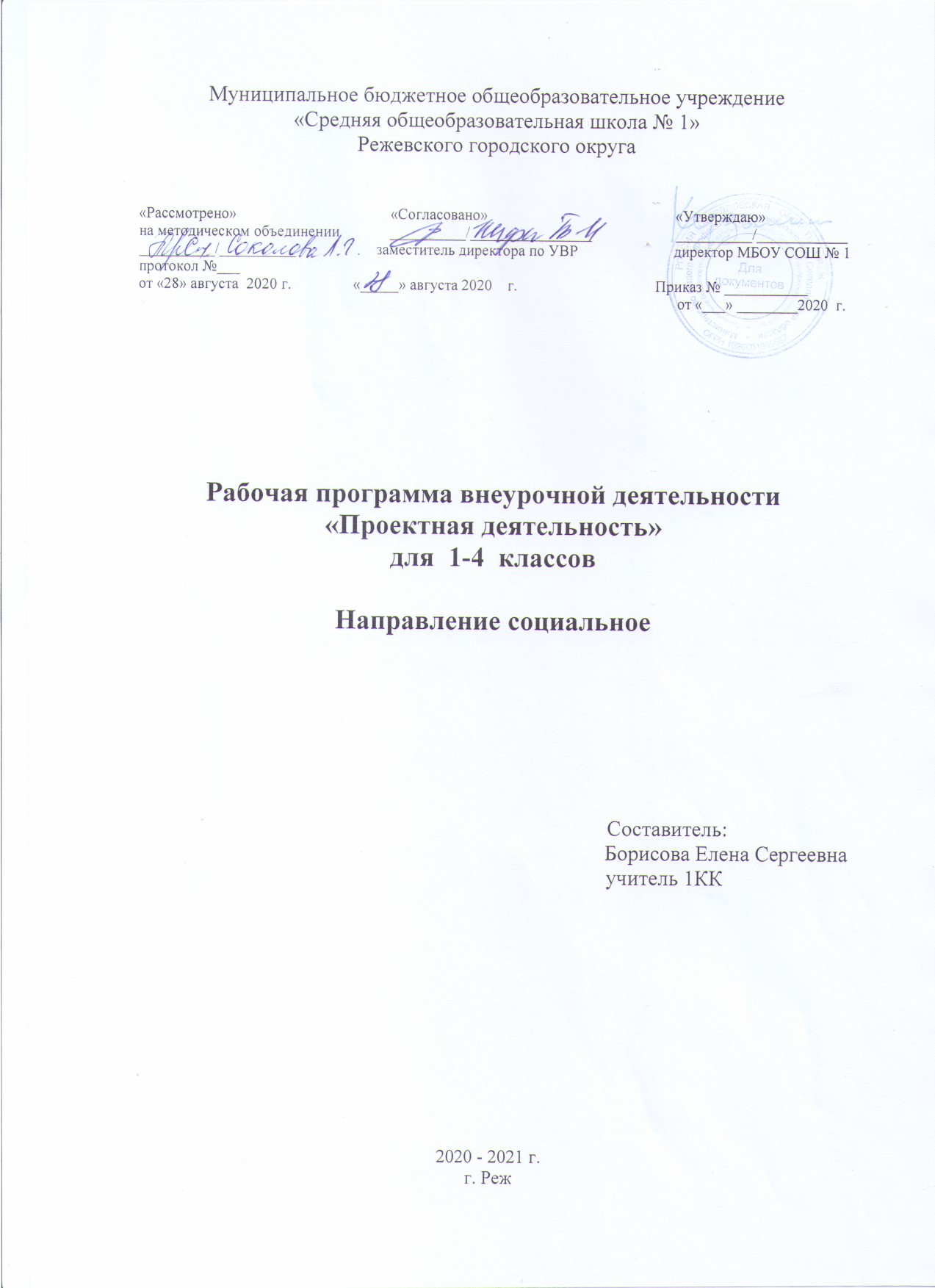 «Расскажи – и я забуду,Покажи – и я запомню,Дай попробовать – и я пойму».                                                                                           Китайская пословица.ПОЯСНИТЕЛЬНАЯ ЗАПИСКА. Рабочая программа внеурочной деятельности «Проектная деятельность» для 2-4 классов составлена на основе авторской программы курса «Проектная деятельность» для учащихся 2-4 классов программы Пахомовой Н. Ю. Данный курс построен на основе системы заданий для организации учебного процесса на деятельностной основе и нацелен на формирование у младших школьников проектных умений минимального уровня сложности. Содержание программы направлено на освоение учащимися базовых знаний по учебному проектированию, формирование базовых компетентностей и универсальных учебных действий, что соответствует требованиям ФГОСОна направлена на формирование методологических качеств учащихся:- способности осознания целей проектной деятельности;- умения поставить цель и организовать ее достижение, - креативных (творческих) качеств;- коммуникативных качеств, обусловленных необходимостью взаимодействовать с другими людьми, с объектами окружающего мира и воспринимать его информацию, выполнять различные социальные роли в группе и коллективе.Содержание программы.Учебное проектирование-необходимый элемент современной системы образования, Но прежде чем учитель сможет использовать учебное проектирование в качестве дидактического средства, необходимо подготовить учеников к самостоятельной работе в рамках учебного проекта, необходимо сформировать у них проектные умения и навыки. Развивая проектные умения и выполняя целостные проекты, можно формировать проектную деятельность в целом. В дальнейшем учитель может использовать учебные проекты для организации самостоятельного добывания знаний учащимися и более эффективного их усвоения на предметных занятиях. Учебное проектирование позволяет решать задачи формирования базовых компетентностей и может использоваться для решения воспитательных задач.    Цель:     Формирование основополагающих умений учебного   проектирования.           Задачи:Приобретение знаний о структуре проектной деятельности;Формирование проектных умений:Планировать свою деятельность и осуществлять её в соответствии с выработанным планом.Планировать работу другого( других) для достижения определённого результата.Анализировать имеющиеся ресурсы для предстоящей деятельности, включая собственные знания.Анализировать полученный результат на соответствие требованиям задачи или поставленной цели.Ставить себе задачу по сформулированной цели для последующего решенияПредъявлять и представлять ход проделанной работы и её результат.Овладение способами деятельностей: учебно-познавательной, информационно-коммуникативной, рефлексивной;Освоение основных компетенций: ценностно-смысловой, учебно-познавательной, информационной, коммуникативной.Развитие познавательных интересов, интеллектуальных, творческих и  коммуникативных способностей    учащихся;Формирование компетентной   личности, способной к самоопределению в информационном обществе, ясно представляющей свои ресурсные возможности и способы реализации выбранного жизненного пути.Программа рассчитана на три года обучения (34 учебные недели в год, при нагрузке 1 час в неделю)2 класс- 34 часа3 класс- 34 часа4 класс- 34 часаВ том числе на контрольные уроки отводится :2 класс- 5 часов3 класс- 5 часов4 класс-3 часаПринципы построения программы.Деятельностно - личностный подход:связь обучения с жизнью;развитие самостоятельности и активности детей во внеклассной деятельности;развитие умения адаптироваться к действительности;умение общаться, сотрудничать с людьми в различных видах деятельности. 2) Самостоятельность – это один из признаков проектной деятельности. Степень активности учеников и учителя на разных этапах работы над проектом различная. В процессе создания проекта младшие школьники должны работать самостоятельно, и степень этой самостоятельности зависит не от их возраста, а от сформированности умений и навыков проектной деятельности. 3) Интегральность – объединение и взаимовлияние учебной и проектной деятельности обучающихся, когда опыт и навыки, полученные при выполнении исследовательских и творческих работ, используются на уроках и содействуют повышению успеваемости и развитию психологической сферы;4) Непрерывность – процесс длительного профессионально ориентирующего образования  и воспитания в творческом объединении учащихся различных возрастов и научных  руководителей; 5) Межпредметное обучение, в котором погружение в проблему предполагает глубокое систематизированное знание предмета и широкую эрудицию в разных областях, формирование навыков исследовательского труда.Перечень учебно-методического и программного обеспечения, используемого для достижения планируемых результатов освоения материала учебного курса: Для учителя:Н.Ю. Пахомова, Н.В. Дмитриева, И.В. Денисова, И.В. Суволокина, Л.В. Пухова, C.В. Касатова. Учебное проектирование: Методическое пособие и CD-диск с Базой данных учебных проектов. / 3-е изд., исп. и под. — г. Дзержинский: ДМУП «Информационный центр», 2012. — С. 52. Н.Ю. Пахомова, Н.В. Дмитриева, И.В. Денисова, И.В. Суволокина, Л.В. Пухова, C.В. Касатова. Учебное проектирование: Методическое пособие и CD-диск с Базой данных учебных проектов — М.: 2009. — С. 38. Н.Ю. Пахомова. Проектная деятельность: Методическое пособие для учителей начальных классов. 2 класс — М.: ИЦ «Маска», 2008. — С. 136. Н.Ю. Пахомова, И.В. Суволокина, И.В. Денисова. Методическое пособие для учителей начальных классов. 3 класс — М: ИЦ «Маска», 2009. Н.Ю. Пахомова, И.В. Суволокина, И.В. Денисова. Методическое пособие для учителей начальных классов. 4 класс — М.: ИЦ «Маска», 2010. — С. 160Формы и методы работы.Занятия проходят во внеурочное время, 1 раз в неделю.Занятие имеет несколько составных частей:  фронтально-интерактивную, деятельностно-групповую, презентативную. Формы организации образовательного процессаОбщеклассные формы: урок-проект,  урок рефлексии. Групповые формы: групповая работа на уроке, групповые творческие задания, совместная проблемно-поисковая деятельность, презентация.Индивидуальные формы: письменные упражнения,  выполнение индивидуальных заданийОсновные требования к знаниям, умениям и навыкам учащихсяк концу 2-го класса. Необходимые умения:Умение предъявлять и представлять ход проделанной работы, и ее результат.Умение анализировать и оценивать работу группы.Умение планировать:Количество деталей;Выбор формы и цвета деталей;Расположение деталей на изделии;Последовательность операций;Распределение операций между членами группы;Распределение и последовательность операций для оптимизации работы по времени.Умение анализировать:Свои знания (знаю или не знаю);Условия количественных и качественных характеристик изделия;Условия отбора материалов, деталей для выполнения работы;Состав операций, необходимых для выполнения работы;Соответствие хода работы предварительно составленному плану.Умение представлять:Умение предъявить продукт;Умение рассказать о работе группы и каждого участника на общий результат;Умение рассказать о достигнутом результате;к концу 3-го класса.выделять проблему и условия из проблемной ситуации;формулировать проблему в виде вопроса, а исходя из проблемы, определять цели и задачи для её реализации;осуществлять планирование и составлять план своей работы;предъявлять результаты проделанной работы (проекты) т.е. выступать с презентацией, делать самоанализ.           к концу 4-го класса.Планировать работу группы с учётом времени и составлять оптимальный план, использовать кодирование и декодирование для записи плана и выполнять работу в соответствии с планом.Анализировать проблемную ситуацию, содержащую проблему и условия.Формулировать проблему и цель, определять задачи, которые необходимо решить для достижения цели, составлению проекта. Ставить перед собой познавательные и исследовательские задачи.Формулировать ожидаемый результат, фиксировать проект в виде таблицы, схемы, макета, буклета, алгоритма, эскиза и пр.предъявлять результаты проделанной работы (проекты) т.е. выступать с презентацией.  делать самоанализ (проводить рефлексию собственной деятельности), Этапы работы над проектом.Деятельность учителя и учащихся.  Оценка работы младших школьников.Оценивание безотметочное. При групповой работе оценивается работа всей группы, при парной и индивидуальной-соответственно парная или индивидуальная.Критерии оценивания:Выполнение задания в соответствии с требованиями задания (правильность);Качественное представление групповой работы во время презентации и рефлексии;Эстетичность и аккуратность;Учащиеся поощряются специальными значками (на усмотрение учителя). В тетради ставится отметка о награждении. Возможно использование «Экрана успешности» (водная таблица о достижениях учащихся)Контроль осуществляется на каждом уроке в виде: - активности в проектах - творческих отчетах-презентации работ- анализ динамики текущей успешности (Экран успешности)Календарно тематическое планирование 2 классУчительУчащиеся121-ый этап – погружение в проект1-ый этап – погружение в проектФормулирует:Осуществляют:1) проблему проекта;10 личностное присвоение проблемы;2) сюжетную ситуацию;2) вживание в ситуацию;3) цель и задачи.3) принятие, уточнение и конкретизация цели и задач.2-ой этап – организация деятельности.2-ой этап – организация деятельности.12Организует деятельность – предлагает:Осуществляют:1) организовать группы;1) разбивку на группы;2) распределить роли в группах;2) распределение ролей в группе;3) спланировать деятельность по решению задачи проекта;3) планирование работы;4) возможные формы презентации результатов.4) выбор формы и способов презентации предполагаемых результатов.3-ий этап – осуществление деятельности.3-ий этап – осуществление деятельности.12Не участвует, но:Работают активно и самостоятельно:1) консультирует учащихся по необходимости;1) каждый в соответствии со своей ролью и сообща;2) ненавязчиво контролирует;2) консультируются по необходимости;3) дает новые знания, когда у учащихся возникает в этом необходимость;3) «добывают» недостающие знания;4) репетирует с учениками предстоящую презентацию результатов.4) подготавливают презентацию результата.4-ый этап – презентация.4-ый этап – презентация.12Принимает отчет:Демонстрируют:1) обобщает резюмирует полученные результаты;1)понимание проблемы, цели и задач;2) подводит итоги обучения;2) умение планировать и осуществлять работу;3) оценивает умения:* общаться;* слушать;* обосновывать свое мнение;* толерантность;* и другое.3) найденный способ решения проблемы;4) акцентирует внимание на воспитательном моменте:* умении работать в группе на общий результат.4) рефлексию деятельности и результата;5) дают взаимооценку деятельности и ее результативностиТема урокаКол-во часов, датыТип урокаЭлементы содержанияВиды деятельности уч-сяИспользование компьютерного оборудования, программного обеспечения, дидактических средств, учебного оборудования, цифровых ресурсов1. План и планирование.1Усвоения новых знанийПроблемное введение понятий «План», «Планирование». Групповая работа над заданием; фронтальный анализ.Трафареты, развёртка коробки, план работы группы.2. Украшение коробки.1Усвоения новых знанийЗакрепление понятий «План», «Планирование». Обучение составлению плана.Групповая. Планирование по кол-ву деталей.Трафареты,3. Украшение шапочки.1Комплексного применения знаний и уменийФормирование умения составлять и осуществлять план при планировании количества деталей и их расположения на изделии. Выполнять работу в соответствии с планом.Групповая.Планирование по кол-ву деталей расположению.Трафареты, план работы группы, основа изделия.4. Украшение ёлочки.1Усвоения новых знанийЗакрепление умения составлять план по кол-ву деталей и размещению их на изделии; выполнять работу в соответствии с планом; введение новой записи плана.Групповая, самостоятельное планирование по кол-ву деталей расположению. , сольная презентацияТрафареты, план работы группы, основа изделия.5. Яблоки на яблоне.1Контроля знаний и умений.Закрепление умения составлять план по кол-ву деталей и размещению их на изделии; выполнять работу в соответствии с планом; закрепление табличной формы записи.Работа в парах, самостоятельное Табличный план по операциям.Трафареты, план работы группы, основа изделия.6. Цветок желаний.1Усвоения новых знанийЗакрепление умения составлять план по распределению деталей и операций между членами группы; выполнять работу в соответствии с планом; введение распределённого предъявления изделия и хода работы группы.Групповая, коллективная презентация.Трафареты, план работы группы, основа изделия.http://nachalka.seminfo.ru/7. Одень куклу.1Усвоения новых знанийВведение работы с условием выбора деталей; закрепление умения составлять план по распределению операций между членами группы; закрепление умения предъявлять изделие и ход работы группы.Групповая. Работа по заданному условию. Самостоятельное планирование, коллективная презентация.Наборы одежды; основа-кукла.8. Поздравительная открытка.1Комплексного применения знаний и уменийЗакрепление работы с условием и усложнением выбора (тема праздника, атрибуты); закрепление умения составлять план по распределению операций между членами группы; закрепление умения предъявлять изделие и ход работы группы.Групповая.Распределение работы в сотрудничесве.Набор картинок.9. Зоопарк.1Комплексного применения знаний и уменийЗакрепление работы с условием и усложнением выбора (сопоставление двух множеств: звери и детёныши и выбора двух пар); закрепление умения составлять план по распределению действий между членами группы; закрепление умения предъявлять изделие и ход работы группы.Групповая.Подетальное планированиеКартинки зверей, план работы группы, основа изделия.10. Венок.1Контроля знаний и умений.Закрепление умения составлять план по кол-ву деталей, фиксировать план в табличной форме и выполнять работу в соответствии с планом; фиксация плана в виде эскиза.Индивидуальная;эскиз,декодирование Самостоятельная.Трафареты11. Мозаика из частей квадрата.1Усвоения новых знанийФормирование умения составлять план порядка сборки с обозначением на эскизе, выполнять работу в соответствии с планом. Введение в работу геометрических фигур и их частей.Групповая.Разрезанные квадраты.12. Мозаика из частей ромба.1Комплексного применения знаний и уменийЗакрепление умения составлять план по количеству деталей, порядку сборки изделия. Распределения работы в группе, умения выполнять работу в соответствии с планом.Групповая.Трафареты, план работы группы13. Фантазия из частей ромба.1Систематизации и обобщения знаний и уменийЗакрепление умения составлять план по количеству деталей, порядку сборки изделия. Распределения работы в группе, умения выполнять работу в соответствии с планом.Групповая по составлению плана. Индивидуальная по изготовлению мозаики.Трафареты14. Орнамент-аппликация.1Контроля знаний и умений.Закрепление умения составлять план по количеству деталей, порядку сборки изделия. Распределения работы в группе, умения выполнять работу в соответствии с планом.Парно-индивидуальная. Планирование порядка сборки, кол-ва и вида геометрических фигур по заданной схеме орнамента.Трафареты, план работы группы, эскиз орнамента.15. Аппликация человечка.1Систематизации и обобщения знаний и уменийЗакрепление умения составлять план по количеству деталей, порядку сборки изделия. Распределения работы в группе, умения выполнять работу в соответствии с планом. Формирование умения делать отбор необходимых трафаретов по выбранной картинке.Групповая. Планирование порядка сборки, кол-ва и вида геометрических фигур по заданной схеме орнамента. Презентация по вопросам.Картинки фигур, трафареты, план работы группы.16. Дом моей мечты.1Систематизации и обобщения знаний и уменийЗакрепление умения составлять план по количеству деталей, порядку сборки изделия. Умения выполнять работуИндивидуальная. Эскиз, вид и кол-во геометрических фигур, порядок сборки, рефлексия, презентация.Трафареты, http://nachalka.seminfo.ru/17-18. Зона отдыха в парке.2Комплексного применения знаний и уменийЗакрепление умения планировать(комплексное планирование). Распределения работы в группе в ситуации большой комплексной работы.Формирование умения предъявлять результат работы, рефлексия групповой работы и использованных видов планирования.Групповая. Комплексное планирование, рефлексия, презентация.Трафареты, Картинки животных план работы группы, основа изделия.http://nachalka.seminfo.ru/19-20. Поезд.2Усвоения новых знаний.Введение понятий «Планирование по времени», «оптимальный план»; декодирование. Формирование умения планировать одновременную по операциям работу членов группы и осуществлять свою групповую деятельность в соответствии с планом.Формирование умения планировать одновременную по операциям работу членов группы и осуществлять свою групповую деятельность в соответствии с планом.Групповая. Составление оптимального плана с помощью учителя.Трафареты, план работы группы, основа изделия.21. Стол и стул.1Комплексного применения знаний и уменийЗакрепление умения составлять план по операциям и выполнять работу в соответствии с планом; Формирование умения планировать с учётом времени и составлять оптимальный план; декодирование.	Групповая. Самостоятельное оптимальное планирование.Трафареты, план работы группы.22. Стол.1Комплексного применения знаний и уменийЗакрепление умения составлять план по операциям и выполнять работу в соответствии с планом; Формирование умения планировать с учётом времени и составлять оптимальный план; декодирование.	Работа в парах. Самостоятельное оптимальное планирование.Трафареты, план работы группы.23. Машина.1Контроля знаний и умений.Закрепление умения составлять план по операциям и выполнять работу в соответствии с планом; Формирование умения планировать с учётом времени и составлять оптимальный план; декодирование.	Работа в парах. Парное планированиеТрафареты, план работы группы.24. Чайник.1Усвоения новых знаний.Введение понятий «Ситуация», «проблема», «условия», «возможные действия»; закрепление умения составлять план как последовательность действий; введения кодирования и с использования его при записи плана.Индивидуальная. Запись плана в виде инструкции.Рабочая тетрадь.25. Набрать воды из реки.1Усвоения новых знаний.Введение понятий «Ситуация», «проблема» и «цель» в их взаимосвязи, формулирование проблемы в виде вопроса, формулирование цели как ожидаемого результата; развитие умения планировать при составлении плана-инструкции.Индивидуальная. Запись инструкции в виде схемы.Рабочая тетрадь.26. Винегрет.1Комплексного применения знаний и уменийФормирование умения анализировать и формулировать проблемную ситуацию, проблему и цель; определение состава действий и последовательности их выполнения для решения проблемы; Введение понятий «рецепт», «план-инструкция в рецепте».Групповая при выполнении планирования; индивидуальная. Запись плана в виде инструкции.Рабочая тетрадь.27. Куст сирени под окном.1Контроля знаний и умений.Работа с понятиями «ситуация», «проблема», «цель»; Формирование умения формулировать проблему в виде вопроса; закрепление умения составлять план-инструкцию; запись плана с помощью сокращённых обозначений.Индивидуальная. Запись инструкции в виде схемы.Рабочая тетрадь.28. Гирлянда.1Усвоения новых знаний.Формирование умения анализировать и формулировать проблемную ситуацию, проблему и цель; определение состава действий и последовательности их выполнения для решения проблемы; составление инструкции и её выполнение; Введение понятия «повторение в инструкции».Групповая. Запись инструкции в виде схемы. Инструкция с циклом.Трафареты, план работы группы.29. Безопасный переход улицы.1Комплексного применения знаний и уменийРабота с понятиями «ситуация», «проблема» и «цель»; формирование умения формулировать кратко ситуацию и проблему; закрепление умения составлять план действий, план, как инструкцию; введение понятия «правило».Индивидуальная. Запись инструкции в виде схемы. Правило-инструкция с условием.Рабочая тетрадь.30. Безопасный переход улицы-2.1Систематизации и обобщения знаний и уменийЗакрепление понятий «ситуация», «проблема», «цель» в их взаимосвязи; ; Введение понятий «алгоритм», «алгоритм с условием»; развитие умения работать в соответствии с поставленной целью; составлять план-инструкцию.Индивидуальная. Запись инструкции в виде схемы. Алгоритм с 2-мя условиями.Рабочая тетрадь.31. Фальшивая монета.1Систематизации и обобщения знаний и уменийЗакрепление понятий «ситуация», «проблема», «цель» в их взаимосвязи; Введение понятий «алгоритм», «алгоритм с условием»; развитие умения работать в соответствии с поставленной целью; составлять план-инструкцию, алгоритм с условием и алгоритм внутри алгоритма. Введение понятий «алгоритм внутри алгоритма»Индивидуальная. Запись инструкции в виде схемы. Алгоритм в алгоритме.Рабочая тетрадь.32-34. Резервные уроки.3На усмотрение учителяНа усмотрение учителя.Календарно-тематическое планирование 3 классКалендарно-тематическое планирование 3 классКалендарно-тематическое планирование 3 классКалендарно-тематическое планирование 3 классКалендарно-тематическое планирование 3 классКалендарно-тематическое планирование 3 классТема урокаКол-во часов, датыТип урокаЭлементы содержанияВиды деятельности уч-сяИспользование компьютерного оборудования, программного обеспечения, дидактических средств, учебного оборудования, цифровых ресурсов1. Грибы в лукошке.1Комплексного применения знаний и уменийЗакрепление умения составлять план по количеству деталей, порядку сборки изделия. Распределения работы в группе, умения выполнять работу в соответствии с планом.Групповая. Планирование по кол-ву и расположению деталей.Трафареты, план работы группы, основа изделия.2-3. Мебель для куклы: кровать и тумбочка.2Комплексного применения знаний и уменийЗакрепление умения выделять проблему из проблемной ситуации; определять цель и пути решения в виде задач, выполнять сетевое планирование, выполнять работу в соответствии с планом.Групповая. Сетевое планирование с использованием кодирования.Трафареты, план работы группы, карточки учащихся.4-5. Мебель для куклы: круглый стол и стул.2Комплексного применения знаний и уменийЗакрепление умения выделять проблему из проблемной ситуации; определять цель и пути решения в виде задач, выполнять сетевое планирование, выполнять работу в соответствии с планом.Групповая. Сетевое планирование с использованием кодирования.Трафареты, план работы группы, карточки учащихся.6. Вода.1Усвоения новых знаний.Закрепление умения выделять проблему из проблемной ситуации; формулировать проблему и цель; ставить перед собой познавательные задачи(найти способ приобретения новых знаний); представлять ход и результат проделанной работы.Групповая. Работа над проблемой и задачами.Индивидуальная. Исследовательский проект.Рабочая тетрадь.http://nachalka.seminfo.ru/7-8. Домашнее животное.2Усвоения новых знаний.Закрепление умения выделять проблему из проблемной ситуации; формулировать проблему и цель; ставить перед собой познавательные задачи(найти способ приобретения новых знаний); представлять ход и результат проделанной работы. Формирование умения обобщения результатов работы в форме меморандума.Групповая.1-Формулирование задачи на исследование, описание и инструкция  по уходу за животным.2-Презентация и меморандум.Рабочая тетрадь.http://nachalka.seminfo.ru/9-10. Здоровый образ жизни.2Систематизации и обобщения знаний и умений.Закрепление умения выделять проблему из проблемной ситуации; формулировать проблему и цель; ставить перед собой познавательные и исследовательские задачи. Самоанализ и сравнение. Презентация.Групповая.1- Работа над проблемой и задачами.2- Индивидуальная. Презентация в виде отчёта.Рабочая тетрадь.http://nachalka.seminfo.ru/11. Безопасный переход улицы.1Комплексного применения знаний и уменийЗакрепление умения выделять проблему из проблемной ситуации; формулировать проблему и цель; ставить перед собой задачи. Закрепление умения составлять план по действиям, план как инструкцию, правило.Индивидуальная. Составление инструкции, алгоритма.Рабочая тетрадь.12. Маршрут.1Комплексного применения знаний и уменийЗакрепление умения выделять проблему из проблемной ситуации; формулировать проблему и цель; ставить перед собой задачи. Введение составления плана как схемы и инструкции.Групповая. Составление схемы.Карта-схемаhttp://nachalka.seminfo.ru/13. Рукавицы для Незнайки.1Усвоения новых знаний.Вычленять проблему и цель, формулировать ожидаемый результат-план действий, алгоритмИндивидуальная. Работа с условием-разветвлённый алгоритм.Рабочая тетрадь.14. Новогодний праздник.1Комплексного применения знаний и уменийФормирование умений: анализировать проблемную ситуацию, содержащую условия; уточнять условия, вычленять проблему и ставить цель; формулировать ожидаемый результат, составлять план.Групповая. Планирование мероприятия: программа праздника и план его подготовки.Рабочая тетрадь.15. Пригласительный билет.1Усвоения новых знаний.Формирование умений: анализировать проблемную ситуацию, содержащую условия; уточнять условия, вычленять проблему и ставить цель; формулировать ожидаемый результат, составлять план и записывать его в виде макета.Групповая. Презентация.Макет пригласитель-ного билета16. Рефлексия-1.1Контроля знаний и умений.Формирование методологической базы проектных уроков, закрепление знаний, умений и навыков процесса проектирования; введение понятия «рефлексия»Индивидуальная.Рабочая тетрадь17-18. Коврик.2Усвоения новых знаний.Формирование умения определять состав действий и операций, составлять план по кол-ву действий и операций, распределять работу в группе и выполнять её в соответствии с планом.Групповая. 1-Определение состава действий.2- Презентация.План, основа коврика.19. Детская площадка.1Систематизации и обобщения знаний и умений.Формирование умений: анализировать проблемную ситуацию, содержащую условия; уточнять условия, вычленять проблему и ставить цель; формулировать ожидаемый результат; определять состав действий и операций, составлять проект.Групповая. 1-Схема, кодирование, эскиз, инструкция.2- Презентация.Зона для площадки, карточки с сооружениями.http://nachalka.seminfo.ru/20-21. Ленивые вареники.2Усвоения новых знаний.Формирование умений: анализировать проблемную ситуацию, содержащую условия; уточнять условия, вычленять проблему и ставить цель; формулировать ожидаемый результат; определять состав действий и операций, составлять проект.Групповая. 1-Планирование технологического процесса, эскиз.2- Презентация.Инструкция к презентации и оцениванию.22-23. Школьное экскурсионное бюро.2Усвоения новых знаний.Формирование умений: анализировать проблемную ситуацию, содержащую условия; уточнять условия, вычленять проблему и ставить цель; формулировать ожидаемый результат; определять задачи по составлению проекта; фиксировать проект в виде схемы, буклета.Групповая. 1-Маршрутный лист с разработкой экскурсии по школе.2-Буклет, презентация.Таблица для экскурсионного маршрута.http://nachalka.seminfo.ru/24-25. Сухарики.2Усвоения новых знаний.Формирование умений: анализировать проблемную ситуацию, содержащую условия; формулировать проблему и цель; определять задачи для достижения цели. Представить ход и результата проделанной работы.Групповая. 1-Постановка задач, составление бизнес-плана.2-Презентация макета упаковкиРасчётный лист.26. Рефлексия-2.1Контроля знаний и умений.Выявление степени сформированности: умения построить план выступления на презентации, представления об этапах проектирования; развитие умения решать проблемы.Индивидуальная.Рабочая тетрадь27-28. Фитодизайн класса.2Систематизации и обобщения знаний и умений.Формирование умений: анализировать проблемную ситуацию, содержащую условия; формулировать проблему и цель; определять задачи для достижения цели; участвовать в коллективной презентации с демонстрацией плаката.Групповая. Исследование информации о растениях, составление инструкции. Составление таблицы с занесением сведений об уходе за растениями; использование плаката в презентации.Набор листов и карточек с информацией о растении, основа плаката А3.http://nachalka.seminfo.ru/29-30. Профессии наших родителей.2Контроля знаний и умений.Контроль и закрепление проектных умений. Формирование представления о проектировании социологического опроса.Коллективная. Фронтальная работа по повторению методологии проектирования.Индивидуальная. Самостоятельная.Рабочая тетрадьhttp://nachalka.seminfo.ru/31-32 Викторина.2Усвоения новых знаний.Формирование о комплексном распределении работы между группами класса с последующим соединением результатов в единое целое(презентация-мозаика)Групповая. Распределение работы, презентация-мозаика.Набор карточекhttp://nachalka.seminfo.ru/33. рефлексия-3.1Контроля знаний и умений.выявление степени сформированности представлений о проектировании.Индивидуальная.Практическое освоение рефлексивных действий.Рабочая тетрадь34. Резервный урок.1На усмотрение учителяНа усмотрение учителяНа усмотрение учителяКалендарно тематическое планирование 4 класс.Календарно тематическое планирование 4 класс.Календарно тематическое планирование 4 класс.Календарно тематическое планирование 4 класс.Календарно тематическое планирование 4 класс.Календарно тематическое планирование 4 класс.1. Аквариум.1Комплексного применения знаний и уменийФормирование умения постановки задачи на планирование групповой работы; распределение и выполнение работы в группе в соответствии с планом; введение рефлексивной готовностиГрупповая. Комплексное планирование. Рефлексия этапов работы, хода планирования, обсуждения и принятия решенияТрафареты рыб, основа изделия, план работы группы.2-3. Волшебный сундучок.2Комплексного применения знаний и уменийЗакрепление умения составлять оптимальный план. Презентация с рефлексией проделанной работы. Введение понятия «оптимизация по количеству передачГрупповая. 1-Сетевое планирование. Анализ плана на наличие передачи деталей в процессе работы.2-Составление оптимального плана и его осуществление.Трафареты сундучка, таблицы для плана работы группы.4. Волшебный сундучок.1Систематизации и обобщения знаний и умений.Формирование умения составлять оптимальный план. Анализ хода составления плана, его оптимальности по кол-ву передач в процессе его выполнения.Работа в парахИндивидуальная. Составление оптимального плана.План.5-6. Туесок.2Комплексного применения знаний и уменийЗакрепление умения составлять оптимальный план с разными факторами оптимизации. Использование кодирования. Формирование рефлексивного умения- анализа работы по плану.Групповая. 1- Сетевое планирование.2- Презентация.Трафареты туеска, план работы группы.7-8. Вазочка.2Комплексного применения знаний и уменийЗакрепление умения составлять оптимальный план с разными факторами оптимизации. Использование кодирования. Формирование рефлексивного умения- анализа работы по плану.Групповая. 1- Сетевое планирование.2- Презентация и рефлексия хода работы группы.Трафареты вазы, план работы группы.9-10. Конвейер.11(резерв)Усвоения новых знаний.Формирование умения составлять оптимальный план бригады и конвейера; Формирование умения рефлексивного анализа работы бригады по плану. Презентация с плакатом.Групповая. 1- Сетевое планирование.2- Презентация с плакатом. Имитация работы бригады (ролевая игра)Карточки для учителя, листок для плана. http://nachalka.seminfo.ru/11-12. Стройка.2Усвоения новых знаний.Формирование умения составлять план- график работы бригады с учётом времени подвоза деталей; Формирование умения рефлексивного анализа работы по плану. Презентация с макетом.Групповая. Оптимальное планированиеТрафареты деталей дома, лист для графика постройки дома.13-14. Карнавал.2Усвоения новых знаний.Формирование умения составлять план как результат проектирования; Формирование умения рефлексивного анализа работы группы по обсуждению и выбору; ввод критериального оценивания.Групповая. 1-Проектирование подготовки маски-персонажа, выступление на конкурсе, осуществление проекта.2-Рефлексия и самооценка.Лист экспертной оценки презентации масок, трафарет типовой полумаски, лист самооценки презентации маски.15-16. Рефлексия-1,Мороженое.2Контроля знаний и умений.Теоретическое и практическое освоение рефлексивных умений1- Индивидуальная. Самостоятельная2- Индивидуальная. Самостоятельная1-Карточки для учителя2- трафареты рожка и шариков.17-18.Информация печатных источников.2Комплексного применения знаний и уменийФормирование умения проектировать; Формирование умения рефлексивного анализа; закрепление умения самооценки.Индивидуальная.Самооценка по критериям; составление каталожной карточки.Карточки учителя, библиотечная карточка19-20. Настольная игра.2Комплексного применения знаний и уменийФормирование умения проектировать с разбиением проблемы на подпроблемы; составлять технические задания-инструкции; Формирование умения рефлексивного анализа; закрепление умения самооценки.Групповая. Проектирование игры.Самооценка по критериям; презентация.Трафарет развёртки кубика, трафарет фишки, лист оценки  с критериями http://nachalka.seminfo.ru/21-22. Школьный автобус.2Комплексного применения знаний и уменийФормирование умения проектировать с разбиением проблемы на подпроблемы; составлять технические задания-инструкции; Формирование умения рефлексивного анализа; закрепление умения самооценки.Групповая. Проектирование решения проблемы составления оптимального маршрута, осуществление проектаСхема дорог (улиц), маршрутный лист автобуса23-24. Школьная спартакиада.2Комплексного применения знаний и уменийФормирование умения проектировать с разбиением проблемы на подпроблемы; составлять технические задания-инструкции; Формирование умения рефлексивного анализа; закрепление умения самооценки.Групповая.1- Самостоятельное проектирование.2- самооценка, презентация.Лист формата А3 и А425-26. Кем быть?2Систематизации и обобщения знаний и умений.Формирование умения проектировать выбор профессии, Формирование умения рефлексивного анализа своих способностей; Формирование умения составлять план действий по подготовке к профессии.Индивидуальная.1- Самостоятельное проектирование.2- самооценка, презентация.Анкетаhttp://nachalka.seminfo.ru/27. Исследование.1Усвоения новых знаний.Знакомство с методологией исследования, проведение опытов, записи наблюдений; Формирование умения ставить и проводить исследования; введение понятия «гипотеза».Групповая.Исследовательская деятельность.Оснащение для опыта: вода, песок, соль, столовая ложка, стакан.28-29. Кислотные дожди.2Комплексного применения знаний и уменийФормирование умения проектировать; Формирование умения ставить и проводить исследования в рамках проектирования.Индивидуальная.Сравнение проектирования и исследования, постановка исследовательского проекты. Проведение инструментального эксперимента и его описание. Оснащение для опыта: стаканы, ра-р лимонной кислоты, индикатор метилоранж, пипетка.30-31. Наш класс.2Контроля знаний и умений.Закрепление умения проектировать с разбиением проблемы на  подпроблемы; Формирование умения рефлексивного анализа; закрепление умения самооценки.Групповая.Выполнение проектирования в условиях самостоятельного группового взаимодействия.Листы ватмана.http://nachalka.seminfo.ru/32. Рефлексия-2.1Контроля знаний и умений.Формирование рефлексивных умений; выявление степени сформированности представлений о проектировании.Индивидуальная.Практическое освоение рефлексивных действий.Рабочая тетрадь33-34. Резервные уроки.2На усмотрение учителяНа усмотрение учителяНа усмотрение учителя